E6Even more specialities for even more enjoyment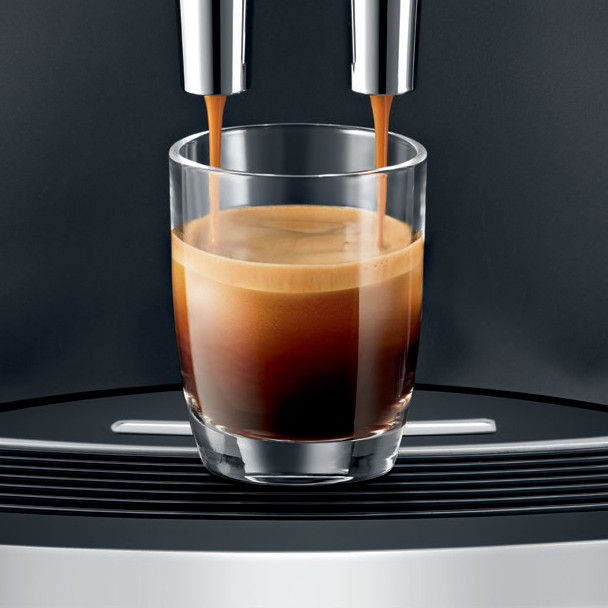 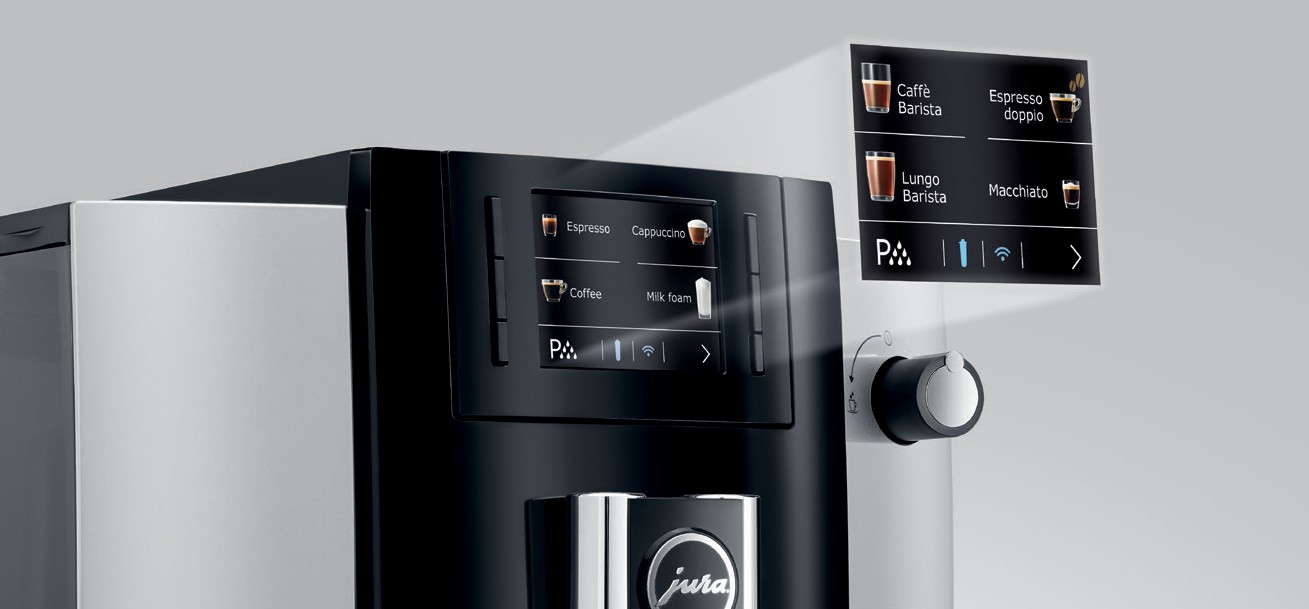 The new E6 perfectly combines variety with outstanding aesthetic appeal. Alongside coffee classics and speciality coffees finished with milk foam, the E6 model now also boasts four additional highlights: caffè Barista, lungo Barista, espresso doppio and macchiato.The Pulse Extraction Process (P.E.P.®) optimises the extraction time and guarantees the very best aroma even for short speciality coffees.The premium, chrome-plated cup grille serves as the perfect stage to showcase each and every speciality.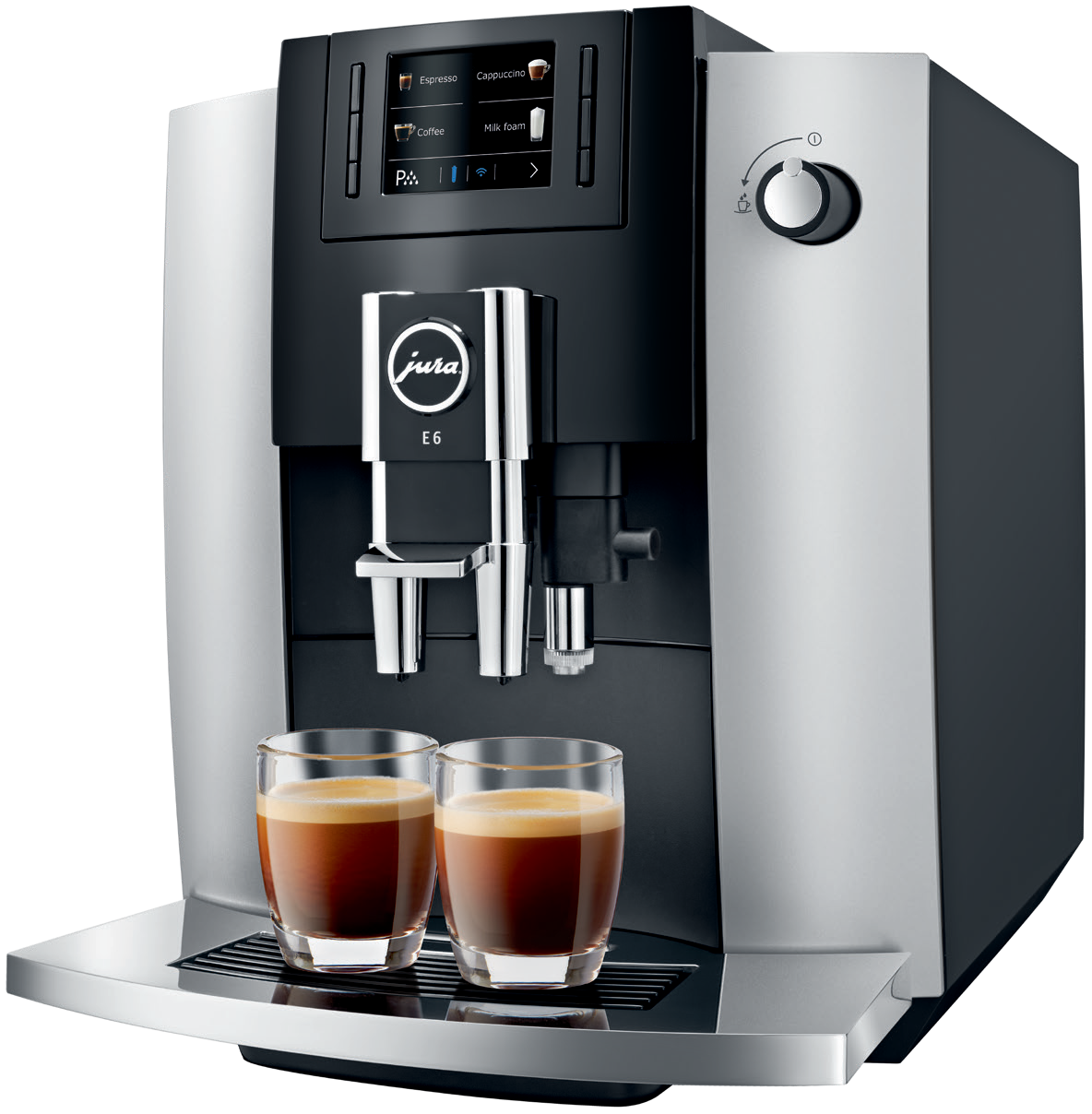 Fluid systems	1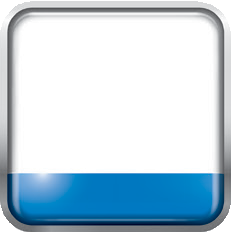 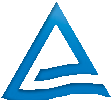 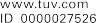 JURA fine foam technology	¡Milk system	HP1Maintenance status display	¡Integrated rinsing, cleaning and descaling pro-	¡gramme	Integrated milk system rinsing and cleaning pro- gramme	¡JURA hygiene: TÜV-certified	¡CLARIS filter cartridge	CLARIS SmartEnergy Save Mode (E.S.M.©)	¡Zero-Energy Switch or power switch	¡Settings  and  programming options	    	Programmable and individually adjustable amount of waterProgrammable and individually adjustable coffee strength¡8 levelsProgrammable brewing temperature	2 levelsProgrammable amount of  milk / milk foam	¡Programmable temperature of hot water	3 levelsProgrammable switch-off time	¡JURA – If you love coffeeE6Technical dataSpecific advantages	No. of individually programmable specialities11Design  and materials	DisplayColour displayIntelligent preheating¡Intelligent Water System (I.W.S.®)¡In figuresCompatible with J.O.E.®¡Height-adjustable coffee spout65 – 111 mmWireless ready¡Height-adjustable hot-water spout65 – 111 mmMonitored drip tray¡Water tank capacity1,9 lAroma preservation cover¡Bean container holding capacity280 gCoffee grounds container (servings)ca. 16JURA standards	Cable lengthca. 1,1 mPulse Extraction Process (P.E.P.®)¡Voltage / Power230 V ~ / 1450WVariable VC brewing unit, from 5 g to 16 g¡Current10 AIntelligent Pre-Brew Aroma System (I.P.B.A.S.©)¡Stand-by power0 WGrinderMulti-levelWeight9,8 kgAroma G3 grinder Dimensions (W × H × D)28 × 34,6 × 44,4 cmHigh-performance pump, 15 bar1ColourPlatinumThermoblock heating system1